 Appendix 8 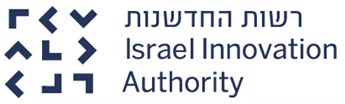 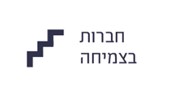 Affidavit regarding the number of R & D employees employed by the bidder;I the undersigned___________ bearer of ID number________ the authorized signatory on behalf of the Bidder ____________ number ________ ("the Bidder"), do hereby declare that: The bidder employed ____ additional R & D employees at the end of 3 years from the commencement date of his eligibility period and continue employing the same number of employees for a period of at least two years from the end of his eligibility period, if it is an existing R&D center or employed _____new R & D employees at the end of 3 years from the commencement date of his eligibility period and continue employing the same number of employees for a period of at least two years from the end of his entitlement period, if it is a new R & D center, as the case may be.Verification I the undersigned______ Adv. do hereby confirm that __________number _______is duly registered in Israel and confirm that _________who has signed this affidavit before me, is authorized to do so on his behalf.Signature Seal Date Name  Date  Signature and seal 